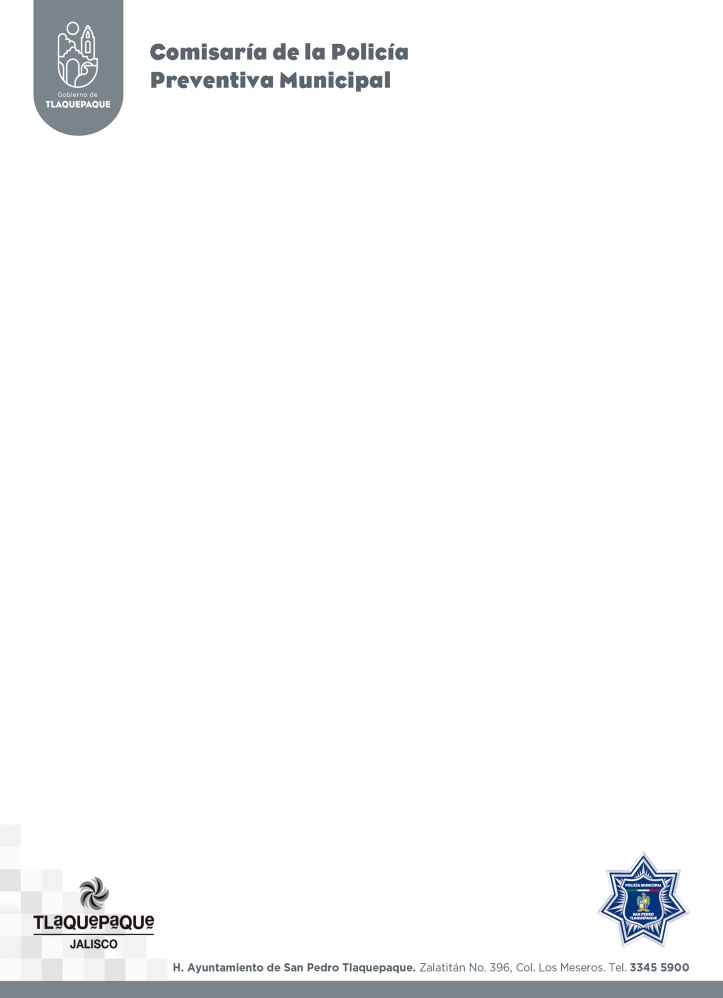 ADSCRIPCION: DIRECCION DE PREVENCION SOCIAL DEL DELITO         OFICIO No. 619/2019ASUNTO: REMISION DE AGENDA DEL MES DE SEPTIEMBRE DEL 2019SAN PEDRO TLAQUEPAQUE, A 03 DE OCTUBRE DEL 2019LIC. JORGE ALBERTO BARBA RODRIGUEZDIRECTOR JURIDICO Y DE DERECHOS HUMANOSDE LA COMISARIA DE LA POLICIA PREVENTIVA MPAL.DE SAN PEDRO, TLAQUEPAQUEP R E S E N T E.Por éste conducto reciba un cordial saludo, ocasión que aprovecho para dar seguimiento a su atento oficio IF 215/2018 en el cual solicita la agenda laboral de esta Sub Dirección de Prevención Social del Delito de la Comisaria de la Policía Preventiva Municipal de San Pedro Tlaquepaque, conforme al Artículo 8 Fracción VI, inciso H de la Ley de Transparencia y Acceso a la información Pública del Estado de Jalisco y sus Municipios, de lo cual se desprende lo siguiente:Durante el mes de Septiembre se llevaron a cabo programas en diversos puntos de este municipio de San Pedro Tlaquepaque, mismos que se desglosan en el anexo.Se anexa calendario de agenda mensual de Septiembre del 2019.Lo anterior para su conocimiento y sin otro asunto al respecto, me despido de Usted quedando a sus órdenes para cualquier duda o aclaración.  A T E N T A M E N T E“2019, AÑO DE IGUALDAD DE GENERO EN JALISCO.SUB DIRECTOR DE PREVENCION SOCIAL DEL DELITO.____________________________________________LIC. ERNESTO ENRIQUE ACEVES PLASCENCIA.C.c.p. Lic. Javier López Ruelas.-Comisario de la Policía Preventiva Mpal. De San Pedro, Tlaquepaque.EEAP/lrc.     PROGRAMAS AGENDADOS DURANTE EL MES DE SEPTIEMBRE 2019.DOMINGOLUNESMARTESMIERCOLESJUEVESVIERNESSABADO1234513:30 hrs. Acudi a las Instalaciones de Comucat.67891016:30 hrs. Me presenté con la Precidenta de Colonos del Fracc. Revolución en la Calle Martires de Cananea # 3715.1112131415161710:00 hrs. Evento “ENTREGA DE EQUIPAMIENTO PARA APOYO A LA OPERACIÓN POLICIAL” Encabezado por la Presidenta Mpal. En las instalaciones de la Comisaria. 09:00 Capacitación Agenda 2020 en Presidencia.18192017:30 hrs. Asistí a una reunión de Colonos en la Col. Plan del Sur.21222312:00 hrs. Estuve en la Comisaría.2414:30 hrs. Tuve una reunión en la Comisaría.25262728293017:00 hrs. Reunión con la Regidora Eloisa Gabiño Hernández, Calle Magnolia al cruce con Benito Juarez, Col. Los Puestos.